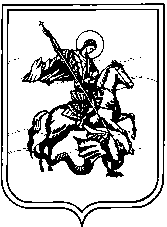 СЕЛЬСКАЯ ДУМАмуниципального образования сельское поселение деревня ЧубаровоКалужской областиР Е Ш Е Н И Ед. Чубарово от 24 июля 2019 года                                                                                                                № 49 Об утверждении заключения по результатам публичных слушаний по проекту измененийв Правила землепользования и застройки МО сельское поселение деревня Чубарово  Руководствуясь Федеральным законом № 131-ФЗ «Об общих принципах организации местного самоуправления в РФ», на основании Устава МО СП д. Чубарово,                             Положением  о публичных слушаниях в МО сельское поселение деревня Чубарово,                                                  Сельская Дума РЕШИЛА:              1. Утвердить заключение о результатах прошедших 24 июля 2019 года в 12:00 часов в административном здании администрации сельского поселения деревня Чубарово по адресу:                    д. Чубарово д.36, публичных слушаний по проекту внесения изменений в Правила землепользования и застройки МО сельское поселение деревня Чубарово.2. Настоящее решение подлежит официальному опубликованию в газете «Жуковский вестник».Глава МО сельского поселения деревня Чубарово                                                                                                                 П.С. Пяткин Приложение № 1 к решению Сельской Думы № 49 от 24.07.2019 годаЗаключение о результатах публичных слушаний по проекту измененийв Правила землепользования и застройки МО сельское поселение деревня Чубарово Дата и время проведения: 24 июля 2019 года в 12:00 часовМесто проведения: Калужская область, Жуковский район, д. Чубарово д.36.Количество присутствующих: 9 (девять) человек.Поступило предложений о внесении изменений и дополнений в проект: не поступало.Итоги голосования:За: 9 (девять) человек.Против- нет.Воздержались- нет.Принятое решение:1. Часть 2 статьи 14 Правил землепользования и застройки МО СП д. Чубарово изложить в следующей редакции:«2». Основаниями для рассмотрения вопроса о внесении изменений в Правила являются:1) несоответствие Правил землепользования и застройки генеральному плану поселения, генеральному плану городского округа, схеме территориального планирования муниципального района, возникшее в результате внесения в такие генеральные планы или схему территориального планирования муниципального района изменений;1.1.) поступление от уполномоченного Правительством  Российской Федерации федерального органа исполнительной власти обязательного для исполнения в сроки, установленные законодательством Российской Федерации, предписания об устранении нарушений ограничений использования объектов недвижимости, установленных на приаэродромной территории, которые допущены в правилах землепользования и застройки поселения, городского округа, межселенной территории;2) поступление предложений об изменении границ территориальных зон, изменении градостроительных регламентов;3) несоответствие сведений о местоположении границ зон с особыми условиями использования территорий,  территорий объектов культурного наследия, отображенных на карте градостроительного зонирования, содержащемуся в Едином государственном реестре недвижимости описания местоположения границ указанных зон, территорий;4) несоответствие установленных градостроительным регламентом  ограничений использования земельных участков и объектов капитального строительства, расположенных полностью или частично в границах зон с особыми условиями использования территорий, территорий достопримечательных мест федерального, регионального и местного значения, содержащимся в Едином государственном реестре недвижимости ограничениям использования объектов недвижимости в пределах таких зон, территорий;5) установление, изменение, прекращение существования зоны с особыми условиями использования территории, установление, изменение границ территории объекта культурного наследия, территории исторического поселения федерального значения, территории исторического поселения регионального значения.2. Часть 2 статьи 16 Правил землепользования и застройки МО СП д. Чубарово изложить в следующей редакции:        «2». Выдача разрешения на строительство не требуется в случаях:         1) строительства гаража на земельном участке, предоставленном физическому лицу для целей, не связанных с осуществлением предпринимательской деятельности или строительства, реконструкции на садовом земельном участке жилого дома, садового дома, хозяйственных построек, определенных в соответствии с законодательством в сфере садоводства и огородничества.1.1.) строительства, реконструкции объектов индивидуального жилищного строительства; 2.2.) строительства, реконструкции объектов, не являющихся объектами капитального строительства;3) строительства на земельном участке строений и сооружений вспомогательного использования;4) изменения объектов капитального строительства и (или) их частей, если такие изменения не затрагивают конструктивные и другие характеристики их надежности и безопасности, не нарушают права третьих лиц и не превышают предельные параметры разрешенного строительства, реконструкции, установленные градостроительным регламентом;4.1) строительства, реконструкции буровых скважин, предусмотренных подготовленными, согласованными и утвержденными в соответствии с законодательством Российской федерации о недрах техническим проектом разработки месторождений полезных ископаемых или иной проектной документацией на выполнение работ, связанных с пользованием участками недр;4.2) строительства, реконструкции посольств, консульств и представительств Российской Федерации за рубежом;4.3.) строительства, реконструкции объектов, предназначенных для транспортировки природного газа под давлением до 0,6 мегапаскаля включительно. 5) капитального ремонта объектов капитального строительства;6) иных случаях, если в соответствии с Градостроительным кодексом Российской Федерации, законами и иными нормативными правовыми актами Калужской области о градостроительной деятельности установлен дополнительный перечень случаев и объектов, для которых не требуется получение разрешения на строительство.Кроме того, не требуется также выдача разрешения на строительство для изменений одного вида использования на другой вид разрешенного использования объектов капитального строительства при одновременном наличии следующих условий:- выбираемый правообладателем объект капитального строительства, вид разрешенного использования установлен в разделе 7 настоящих Правил как основной или вспомогательный (для соответствующей территориальной зоны, обозначенной на карте градостроительного зонирования);- планируемые действия не связаны с изменениями пространственных параметров и несущих конструкций и не приведут к нарушениям требований безопасности (пожарной, санитарно-эпидемиологической и т.д.).Лица, осуществляющие действия, не требующие получения разрешения на строительство, несут ответственность в соответствии с законодательством за последствия, которые могут возникнуть в результате осуществления таких действий. Указанные лица вправе за счет собственных средств получить заключение лица, имеющего выданное саморегулируемой организацией свидетельство о допуске к подготовке проектной документации на виды работ, которые оказывают влияние на безопасность объектов капитального строительства о том, что планируемые ими действия не требуют получения разрешения на строительство. 2. Рекомендовать Сельской Думе принять изменения в Правила землепользования и застройки.Председатель комиссии  по подготовкеи проведению публичных слушаний                                                            В.М. Молозёмов                                                                               